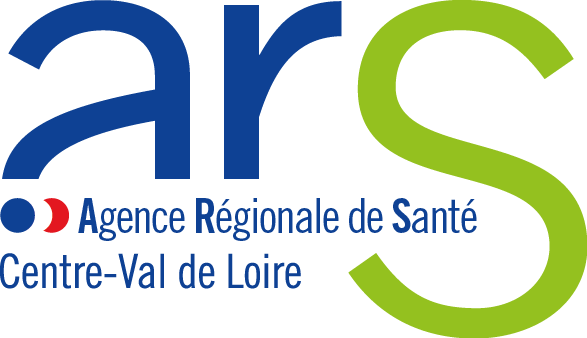 PRISE EN CHARGE PSL détériorés, altérés et non conformesGT QUALIRIS-HÉMOVIGILANCEPRISE EN CHARGE PSL détériorés, altérés et non conformesDate de rédaction : 09/05/17PRISE EN CHARGE PSL détériorés, altérés et non conformesDate de validation :PRISE EN CHARGE PSL détériorés, altérés et non conformesVersion : n°2017.1DOCUMENTS ASSOCIÉSNB : Les poches de PSL vides ainsi que les cartes de contrôle ultime (produits qui ont déjà été transfusés) sont stockées et éliminées 2 heures après dans des sacs DASRI par l’IDE. Les sacs DASRI sont acheminés dans les poubelles DASRI du service de l’unité de soins.NB : Les poches de PSL vides ainsi que les cartes de contrôle ultime (produits qui ont déjà été transfusés) sont stockées et éliminées 2 heures après dans des sacs DASRI par l’IDE. Les sacs DASRI sont acheminés dans les poubelles DASRI du service de l’unité de soins.